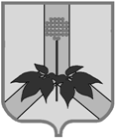 АДМИНИСТРАЦИЯ ДАЛЬНЕРЕЧЕНСКОГО МУНИЦИПАЛЬНОГО РАЙОНАПОСТАНОВЛЕНИЕ « 26 » августа 2015 г.                                  г. Дальнереченск                                                             № 257-па    О внесении изменений в постановление администрации Дальнереченского муниципального района от 08.07.2015г. № 171-па «О создании межведомственной комиссии по охране труда в Дальнереченском муниципальном районе Приморского края»В соответствии с Законом Приморского края от 24.10.2007 года № 153-КЗ «О наделении органов местного самоуправления отдельными полномочиями по государственному управлению охраной труда», руководствуясь Уставом Дальнереченского муниципального района, администрация Дальнереченского муниципального района ПОСТАНОВЛЯЕТ:1. Внести в постановление администрации Дальнереченского муниципального  района от 08.07.2015г. № 171-па «О создании межведомственной комиссии по охране труда в Дальнереченском  муниципальном районе» следующие изменения:1.1. Пункт 1. Создать межведомственную комиссию по охране труда в         Дальнереченском муниципальном районе и утвердить ее состав:      Председатель комиссии:           - заместитель главы администрации Дальнереченского муниципального         района.      Заместитель председателя комиссии:      - начальник отдела экономики администрации Дальнереченского         муниципального района.      Секретарь комиссии:2     - главный специалист 1 разряда по государственному  управлению охраной          труда администрации Дальнереченского  муниципального района.     Члены комиссии:     - главный государственный инспектор  труда Государственной инспекции          труда в Приморском крае (по согласованию);     - врач терапевт кабинета профосмотра КГБ УЗ «Дальнереченская ЦГБ» г.         Дальнереченск (по согласованию);     - директор филиала № 8 г. Дальнереченска ГУПРО ФСС РФ (по          согласованию);     - ведущий специалист-эксперт территориального управления федеральной           службы в сфере защиты прав потребителей и благосостояния человека по        Приморскому краю в г. Лесозаводске ( по согласованию);     - председатель профсоюза работников образования Дальнереченского        муниципального района (по согласованию);      - специалист по ОТ филиала ОАО «Востоксельэлектросетьстрой»  ДМК-92           (по согласованию);     - заместитель начальника ОНД г. Дальнереченск и Дальнереченского          муниципального района УНД ГУ МЧС РФ по Приморскому краю (по        согласованию).2. Настоящее постановление вступает в  силу со дня его подписания.И.о. главы администрации Дальнереченского                                                                     муниципального района                                                                            В.С.Дернов      				  	Разослано: в дело, членам межведомственной комиссии, А.В.Комаровой 